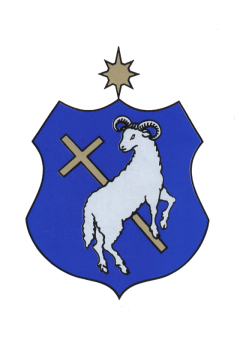 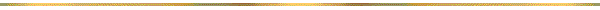 SZIGETSZENTMIKLÓS VÁROS 
ÖNKORMÁNYZATA 
KÉPVISELŐ-TESTÜLETÉNEK 10/2022. (VII.05.) ÖNKORMÁNYZATI RENDELETEa nem közművel összegyűjtött háztartási szennyvíz begyűjtésére vonatkozó közszolgáltatásról szóló 12/2014. (V.05.) önkormányzati rendelet módosításárólSzigetszentmiklós Város Önkormányzatának Képviselő-testülete a vízgazdálkodásról szóló 1995. évi LVII. törvény 45. § (6) bekezdésében kapott felhatalmazás alapján, a vízgazdálkodásról szóló 1995. évi LVII. törvény 44/C. § (2) bekezdés és a Magyarország helyi önkormányzatairól szóló 2011. évi CLXXXIX. törvény 13. § (1) bekezdés 11. és 19. pontjában meghatározott feladatkörében eljárva a következőket rendeli el:1. §A nem közművel összegyűjtött háztartási szennyvíz begyűjtésére vonatkozó közszolgáltatásról szóló 12/2014. (V.05.) önkormányzati rendelet 1. és 2. §-a helyébe a következő rendelkezések lépnek:„1. §A nem közművel összegyűjtött háztartási szennyvíz (a továbbiakban: szennyvíz) begyűjtésére, szállítására és ártalommentes elhelyezésére vonatkozó közszolgáltatást (a továbbiakban: közszolgáltatás) Szigetszentmiklós Város Önkormányzata (a továbbiakban: Önkormányzat) a Város közigazgatási területén közszolgáltató, annak hiányában a Fővárosi Katasztrófavédelmi Igazgatóság által kijelölt közérdekű szolgáltató (a továbbiakban: közszolgáltató) igénybevételével szervezi és tartja fenn.2. §(1) A közszolgáltatás nyújtására kijelölt közszolgáltató az új közszolgáltatási szerződés megkötéséig, de legfeljebb 2027. március 31. napjáig Szigetszentmiklós Város egész területén a Faragó Környezetvédelmi Kft. (2366 Kakucs, Ipartelep 12-16., cégjegyzékszám: 13 09 195872, adószám: 12859375-2-13, KÜJ azonosító: 100 669 954, KTJ azonosító: 101 004 436).(2) A közszolgáltató által az ártalmatlanításra és lerakásra használandó szennyvíztelep, illetőleg leürítő hely: a)	Albertfalvai átemelőtelep (Budapest XI. kerület, Hunyadi János út 16.),b)	Budapest XXI. kerület, Rév utca 3.,c)	Budapest XVII. kerület, Tói malom utcai koncentrált leürítőhely,d)	Dél-pesti szennyvíztisztító telep (Budapest XXII. kerület, Meddőhányó u. 1.).”2. §A Rendelet 3. §-a a következő (3) és (4) bekezdéssel egészül ki:„(3) A közszolgáltatási szerződés tartalmára vonatkozóan a nem közművel összegyűjtött háztartási szennyvíz begyűjtésére vonatkozó közszolgáltatási tevékenység részletes szabályairól szóló 455/2013. (XI.29.) Kormányrendelet 6-9. §-ának szabályait kell alkalmazni.(4) A közszolgáltatási szerződésben – a külön jogszabályokban előírtakon kívül – rögzíteni kell:a)	a nem közművel összegyűjtött háztartási szennyvíz gyűjtésének módját, valamint elszállításának a bejelentéstől számított határidejét,b)	a közszolgáltató által igénybe vehető háztartási szennyvizet befogadó létesítményeket és azok pontos címét,c)	a közszolgáltatónak a lakosság és az ingatlantulajdonosok irányába fennálló tájékoztatási kötelezettségét és teljesítésének módját.”3. §A Rendelet 6. §-a helyébe a következő rendelkezés lép:„6. §(1) A szennyvíznek a nem közművel összegyűjtött háztartási szennyvíz begyűjtésére vonatkozó közszolgáltatási tevékenység részletes szabályairól szóló 455/2013. (XI.29.) Kormányrendelet 1. § (2) bekezdése szerinti kötelező elszállítását az ingatlantulajdonosnak kell megrendelnie a közszolgáltatótól.(2) Az üdülőingatlanok és az időlegesen használt ingatlanok tulajdonosai a közszolgáltatást szükség szerint, de minimum 3 évente egyszer kötelesek igénybe venni.”4. §A Rendelet 9. §-a helyébe a következő rendelkezés lép:„9. §A közszolgáltatás díját az Önkormányzat legalább egy éves díjfizetési időszakra állapítja meg, természetes személy ingatlantulajdonosok esetében a szippantott szennyvízre vonatkozó rezsicsökkentésről, valamint egyes törvényeknek a további rezsi csökkentéssel összefüggő módosításáról szóló 2013. évi CXIV. törvény 1 §-ában meghatározottak figyelembevételével.”5. §A Rendelet 11–13. §-a helyébe a következő rendelkezések lépnek:„11. §A megrendelőktől a közszolgáltató gyűjti be a nem közművel összegyűjtött háztartási szennyvíz szállítás és kezelés díját. A közszolgáltatási díj fizetése a gyűjtőakna ürítése után, készpénzfizetéssel történik. A készpénz átadását közszolgáltató átvételi nyugta adásával ismeri el, a számlát e-mailen (e-mail cím hiányában postai levélként) legkésőbb a szállítást követő munkanapon megküldi a megrendelő részére.12. §A közszolgáltató a megrendelővel – kivéve a természetes személyeket – halasztott (utalással történő) fizetésben is megegyezhet. A közszolgáltató 5 napon belül számlát bocsát ki a gazdálkodó szervezet ingatlantulajdonos által fizetendő közszolgáltatási díjról. A számla alapján az ingatlantulajdonos a közszolgáltatási díjat a közszolgáltató részére utólag, a számla keltétől számított 8 napon belül köteles kiegyenlíteni.13. §A közszolgáltató a díjhátralék, mint adók módjára behajtandó köztartozás behajtására a vízgazdálkodásról szóló 1995. évi LVII. törvény (a továbbiakban: Vgtv.) 44/E. §-ában foglaltak szerint intézkedik.”6. §A Rendelet 14. § (2) bekezdése helyébe a következő rendelkezés lép:„(2) Az Önkormányzat talajterhelési díjjal, a közszolgáltatással és más, jogszabályban előírt feladataival kapcsolatban felmerült adatszolgáltatási igényeit közszolgáltató Önkormányzat kérésére és a Vgtv. 44/H. §-a alapján köteles teljesíteni.”7. §Ez a rendelet a kihirdetését követő napon lép hatályba.ZÁRADÉKSzigetszentmiklós Város Önkormányzatának Képviselő-testülete ezen rendeletét 2022. július 4. napján alkotta, 2022. július 5. napján kihirdetésre került.dr. Szilágyi Anita
jegyződr. Szilágyi Anita
         jegyző Nagy János
polgármester